building brain healthbrain training appsBrain training games through apps for mobile or tablets can help you improve cognitive skills including memory, attention, processing speed, mental flexibility and problem solving.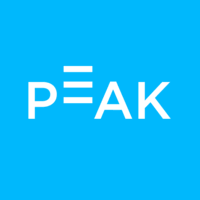 Peak-Brain Trainingby Brainbow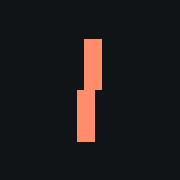 Geist: Brain & MindBy Memorado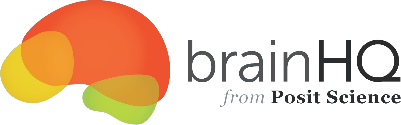 BrainHQfrom Posit Science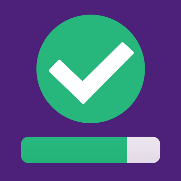 Vocabulary BuilderBy Magoosh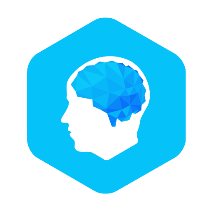 ElevateBy Dana Nakano, PhD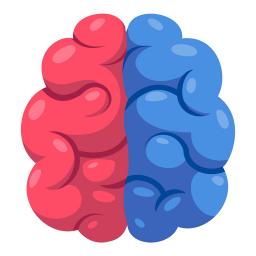 Left vs. Right: Brain GamesBy MochiBits, LLC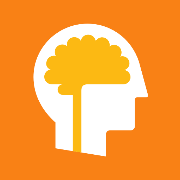 LumosityBy Human Cognition Project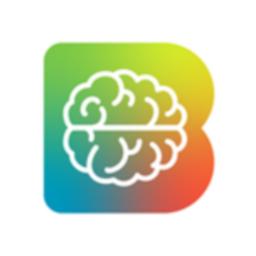 Brainwell: Brain Training GameBy Monclarity, LLC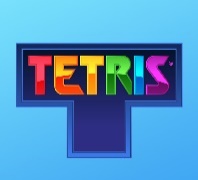 TetrisBy Alexey Pajitnov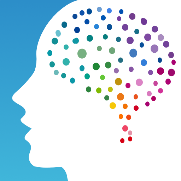 NeuroNation-Brain TrainingBy NeuroNation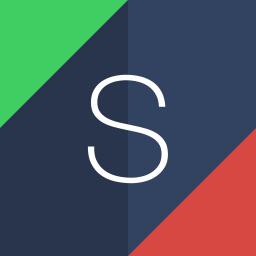 Stroop EffectBy Attila Hegedus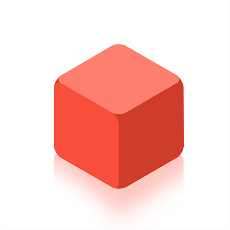 1010!By Gram Games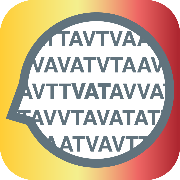 Visual Attention TherapyBy Tactus Therapy Solutions Ltd.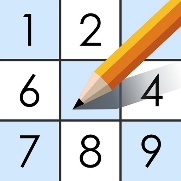 Sudoku-Brain Puzzle GamesBy Learnings.AI